Supplementary TextDetails of the statistical analysis performed for the cost-effectiveness analysisModel structure We conducted a decision-analytic model from a health-system perspective in China to assess the cost-effectiveness of TDM using TreeAge Pro 2011 (TreeAge Software, Inc., MA, USA). For each patient, the frequency of vancomycin trough concentrations less than or equal to 20 mg/L and greater than 20 mg/L was determined from our prospective study. The TDM group consisted of patients whose TDM were implemented during vancomycin therapy. The non-TDM group consisted of patients administered the standard dosing regimen with the assumption that no dosage changes would be performed without monitoring. Model inputsThe probabilities of VAN data were derived from our study. The costs were obtained from the National Health and Family Planning Commission of the People’s Republic of China (http://www.nhfpc.gov.cn). Cost accrued during the monitoring of vancomycin levels was calculated using the following: cost of the serum vancomycin assays (drug assay kits, calibration, quality control, and other medical supplies); costs of time spent by nurses; costs of laboratory test; pharmacists performing these monitoring activities; and treatment of AKI. Discounting was not considered as benefits and costs occurred in the same time period.Outcomes and sensitivity analysisThe outcomes of interest were treating nephrotoxicity costs and the nephrotoxic episode prevented. The incremental cost effectiveness ratio (ICER) per nephrotoxic episode prevented was calculated using the frequencies of nephrotoxicity found in the two groups. Treatment strategies with an ICER of less than CNY 64,644 (i.e., Chinese gross domestic product [GDP] per capita in 2017) per nephrotoxic episode prevented were deemed acceptable. One-way sensitivity analyses were used to investigate how variations in one variable could affect the model results. Probabilistic sensitivity analysis was carried out with 1,000 Monte Carlo simulations to simultaneously evaluate the impact of all variables.Table S1 The RIFLE criteria for diagnosing and classifying the stage of acute kidney injuryTable S2 Data on the pathogens involved and their MIC valuesMIC, minimum inhibitory concentration; MSSA, methicillin-sensitive Staphylococcus aureus; MRSA, methicillin-resistant Staphylococcus aureus.Table S3 Outcomes associated with the receipt of TDM compared to receipt of non-TDM in the matched cohortTDM, therapeutic drug monitoring; PK/PD, pharmacokinetic/pharmacodynamic.Table S4 Decision-analytic model variablesTDM, therapeutic drug monitoring; CNY, China yuanTable S5 Cost-effectiveness analysisTDM, therapeutic drug monitoring; ICER, the incremental cost effectiveness ratio; CNY, China yuan.Figure S1 Diagnostic plots of the current data.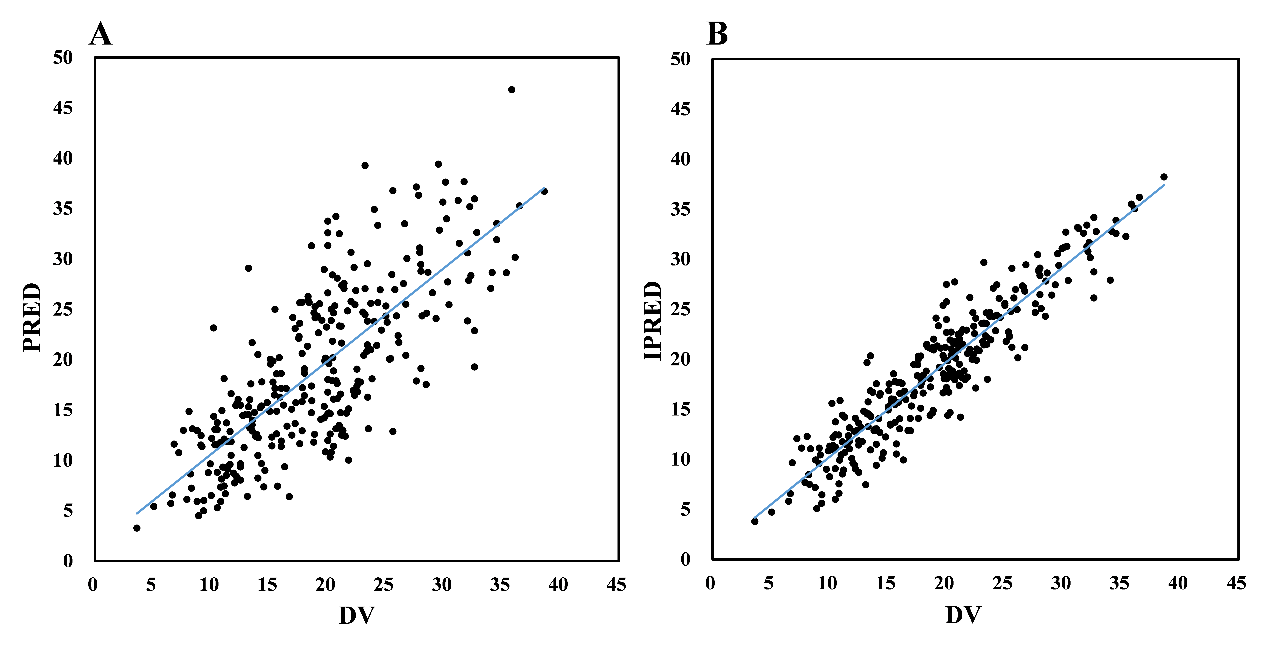 Population predicted concentrations (PRED) versus observed concentrations (DV);Individual predicted concentration (IPRED) versus observed concentrations (DV).Figure S2 Decision tree model. 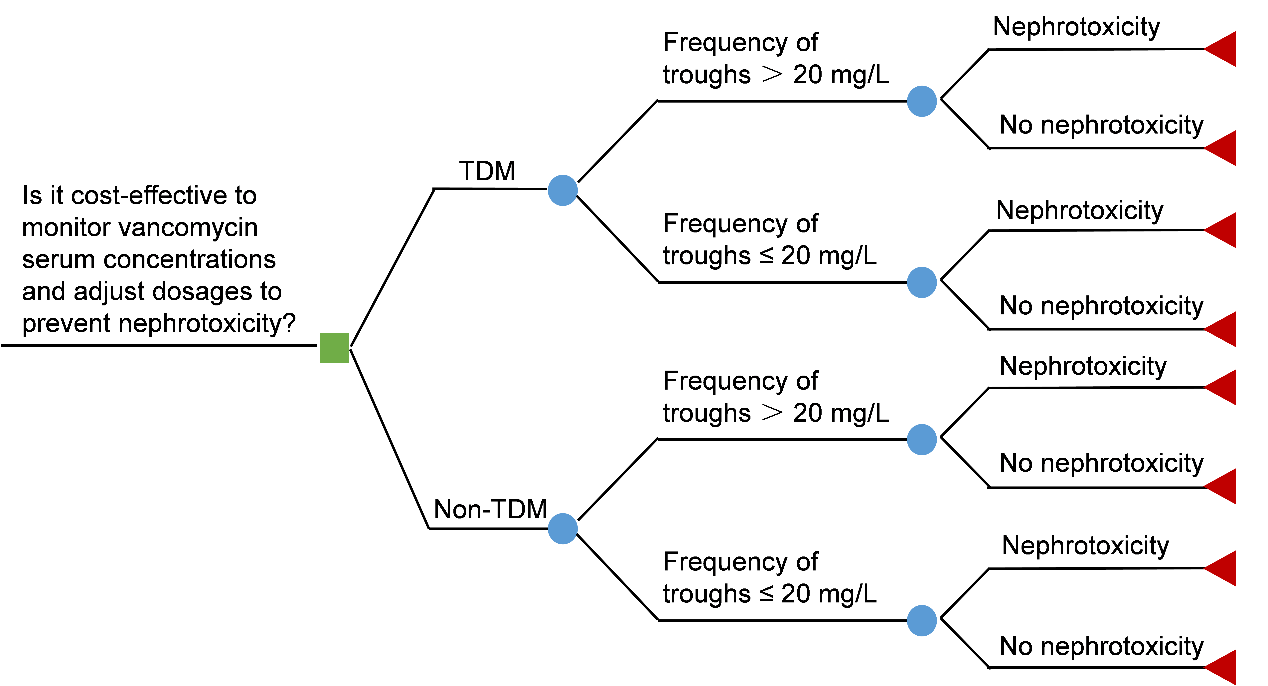 TDM, therapeutic drug monitoringFigure S3 Kaplan–Meier survival analysis of other outcome variables for vancomycin-associated nephrotoxicity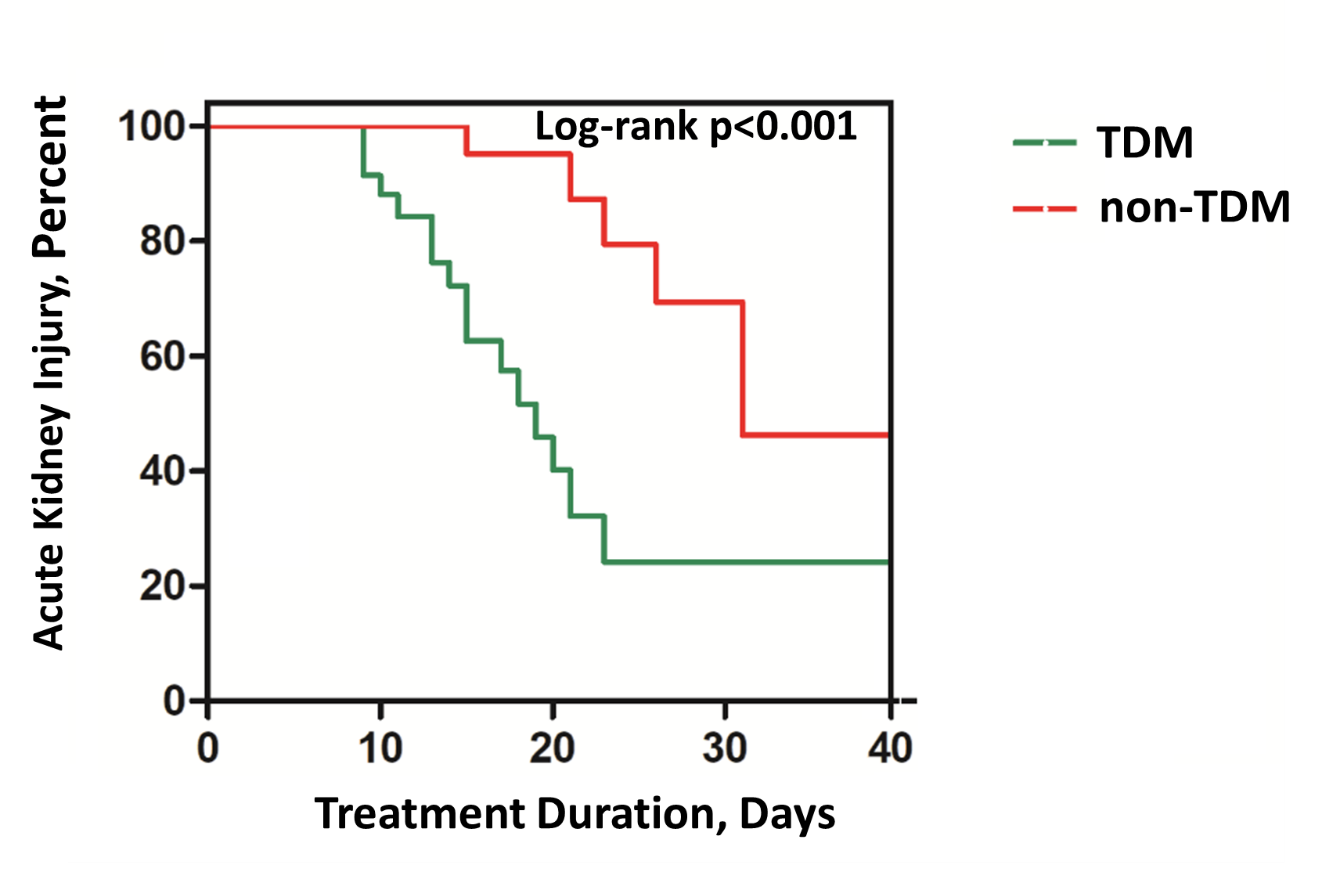 TDM, therapeutic drug monitoring.RIFLE criteriaStageCreatinine-based criteriaUrine output-based criteriaRIncrease in serum creatinine ≥50%within 7 days or a GFR decrease by25%<0.5 ccs/kg/h for 6 consecutivehoursIIncrease in serum creatinine >100%or a GFR decrease by 50%<0.5 ccs/kg/h for 12 consecutivehoursFIncrease in serum creatinine >200%or a GFR decrease by 75% or renalreplacement therapy<0.3 ccs/kg/h for 24 h oranuria for 12 hLComplete loss of function for more than 4 weeksEEnd stage renal diseasePathogensMICMICMICMICPathogens≤0.5124  Enterococcus faecium, n (%)82  MSSA, n (%)2410  Staphylococcus epidermidis, n (%)222  Enterococcus faecalis, n (%)292  MRSA, n (%)52  Staphylococcus haemolyticus, n (%)31  Other gram-positive bacteria, n (%)----Outcomenon-TDM
(n=69)TDM 
(n=69)P valueBacteria eradication, n (%)16 (23%)20 (28%)0.438Length of hospital stay, days27 (23-32)23 (19-26)0.035Vancomycin treatment failure, n (%)21 (30%)16 (23%)0.337ParameterBase caseSensitivity RangeReferencesReferencesModel inputs   TDM        Frequency of troughs ＞20 mg/L0.2620.105-0.502 (Beta)0.105-0.502 (Beta)Prospective study             Nephrotoxicity1.000Prospective study             No nephrotoxicity0Prospective study        Frequency of troughs ≤20 mg/L0.7380.423-0.901 (Beta)0.423-0.901 (Beta)Prospective study             Nephrotoxicity0Prospective study             No nephrotoxicity1.000Prospective study   Non-TDM        Frequency of troughs ＞20 mg/L0.5240.203-0.623 (Beta)0.203-0.623 (Beta)Prospective study             Nephrotoxicity0.8120.645-0.889 (Beta)0.645-0.889 (Beta)Prospective study             No nephrotoxicity0.1880.102-0.376 (Beta)0.102-0.376 (Beta)Prospective study        Frequency of troughs ≤20 mg/L0.4760.217-0.732 (Beta)0.217-0.732 (Beta)Prospective study             Nephrotoxicity0.1880.102-0.376 (Beta)0.102-0.376 (Beta)Prospective study             No nephrotoxicity0.8120.645-0.889 (Beta)0.645-0.889 (Beta)Prospective studyCost (CNY)Obtaining levels (drug assay kit, 
calibration, technician time,
other medical supplies)168.00120.00-187.00 (Gamma)120.00-187.00 (Gamma)NHFPC of ChinaTreating nephrotoxicity11233.504783.63-1693.50 (Gamma)4783.63-1693.50 (Gamma)NHFPC of ChinaPharmacist time (40 min)43.3841.10-46.80 (Gamma)41.10-46.80 (Gamma)NHFPC of ChinaNursing time (5 min)5.985.56–6.42 (Gamma)5.56–6.42 (Gamma)NHFPC of ChinaLaboratory test10067-179 (Gamma)67-179 (Gamma)NHFPC of ChinaMonitoring strategyTotal cost(CNY)Incremental cost (CNY)EffectivenessIncremental effectivenessICER/nephrotoxic episode prevented (CNY / rate of nephrotoxic episode prevented)non-TDM5,448.510.348TDM11,450.866,002.340.6130.26522638.07